Mehndi  RasamDivyanka Patelhas the honor of inviting you to the~Mehndi Rasam~in a colorful pre-wedding celebration for her sisterRinkuOn Friday, June 30th, 2017at 3:00 pmFollowed by dinnerAtThe Patel Residence3108  E. 18th  Street,Sterling, IL 61081Best Wishes From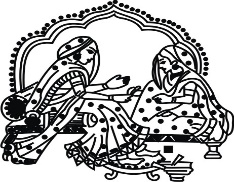 Mona & MaitriNo Boxed Gifts Please.